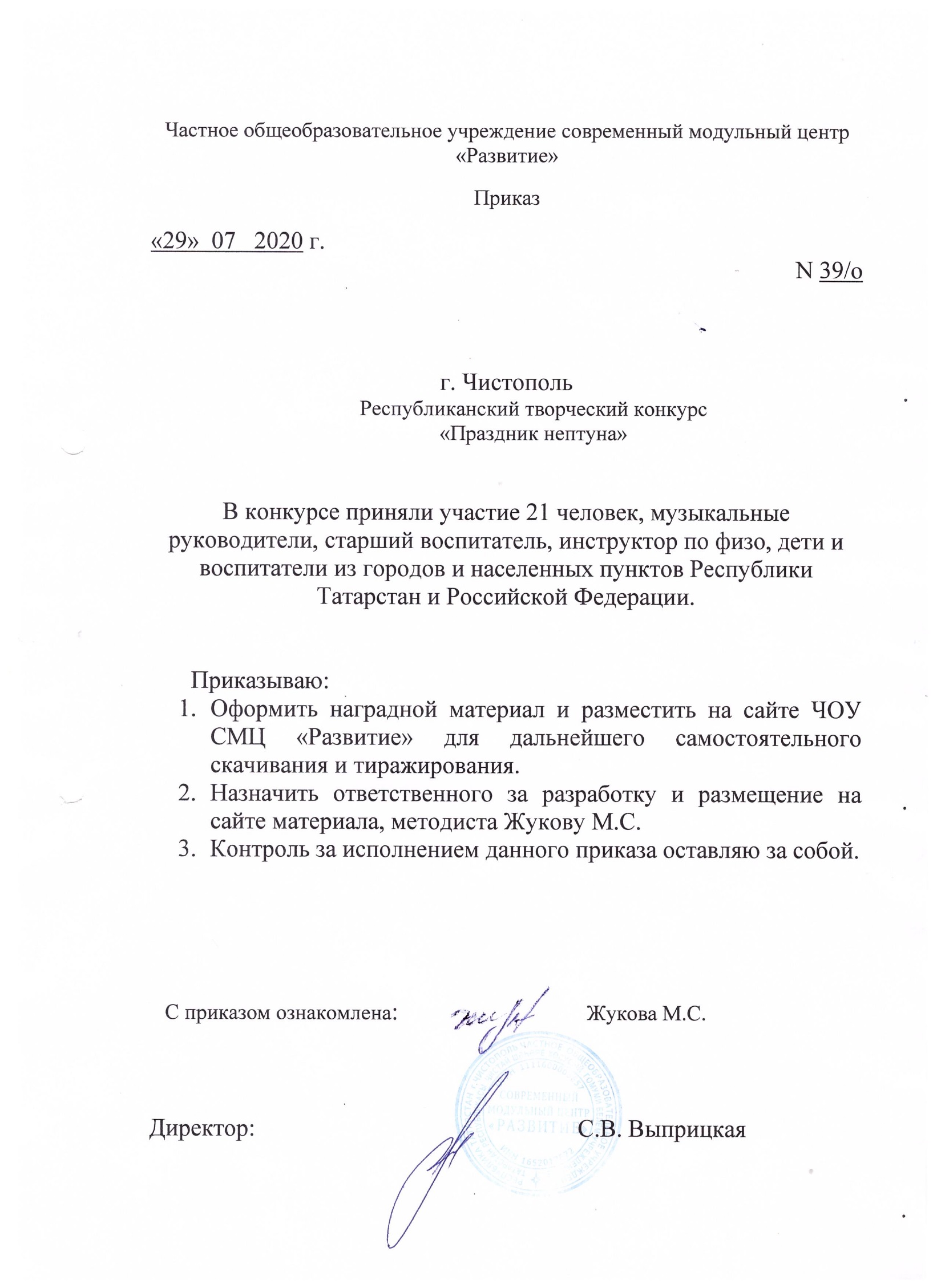 ПротоколРеспубликанского творческого конкурса«Праздник Нептуна»№ФИОучастникавозрастНазвание работыОбразовательноеУчреждение, городФ.И.О. руководителяМестоНоминация «Рисунок»Номинация «Рисунок»Номинация «Рисунок»Номинация «Рисунок»Номинация «Рисунок»Номинация «Рисунок»Номинация «Рисунок»1Шакурова Азалия Ильназовна5 лет«Царь морей»МАДОУ №103 «Тургай» г.Набережные ЧелныГилязева Гульфина Ралифовна2 МЕСТО2Ялаева Аделина5 лет«Нептун»Муниципальное бюджетное образовательное учреждение «Высокогорский детский сад «Подсолнушек» Высокогорского муниципального района РТОсипова Татьяна Александровна3 МЕСТО3Июдова Элина Олеговна5 летМБДОУ «Высокогорский детский сад «Подсолнушек» Высокогорского муниципального района с.Высокая гораХакимова Рания МасхутовнаУЧАСТНИК4Емельянова Эмилия Эдуардовна7 лет«Я сквозь волны проскочу и на праздник Вас домчу…»МБДОУ «Центр развития ребенка - Детский сад № 89» НМР РТ г. НижнекамскКудряшова Светлана НиколаевнаУЧАСТНИК5Кудряшова Устина Андреевна6 лет«Танец морских обитателей»МБДОУ «Детский сад общеразвивающего вида №22» НМР РТ г. НижнекамскБламыкова Милеуша ГазинуровнаУЧАСТНИК6Халимова Лилия6 летПодводные друзьяМБДОУ «Детский сад №59 «Дружба» г. Набережные ЧелныЗагирова Гульчачак Гаязовна,  Нуриахметова Мария Павловна,УЧАСТНИК7Гатина Зарина Ленаровна,7 лет«На морском дне в царстве Нептуна»МБДОУ «Детский сад «Волшебная сказка» г. ЗаинскХасанова таслия МиннакифовнаУЧАСТНИК8Хизбуллин Райхан7 летПриключения маленького НептунаВерхнетакерманский детский сад «Шатлык»- МБДОУ детский сад «Лейсан» Мензелинского муниципального района РТ Мензелинский район, село ДеуковоАскарова Фарида Сагировна2 МЕСТОНоминация «Декоративно-прикладное творчество»Номинация «Декоративно-прикладное творчество»Номинация «Декоративно-прикладное творчество»Номинация «Декоративно-прикладное творчество»Номинация «Декоративно-прикладное творчество»Номинация «Декоративно-прикладное творчество»Номинация «Декоративно-прикладное творчество»9Кормакова Анастасия Романова5 лет«Морское царство»МАДОУ №103 «Тургай» г.Набережные ЧелныАхметшина Земфира Гизаровна1 МЕСТО10Ковалёв Даниил Денисович5 лет«Бал Морского Короля»МБДОУ «Центр развития ребенка - Детский сад № 89» НМР РТ г. НижнекамскКудряшова Светлана Николаевна,  Ковалёва Юлия Александровна,3 МЕСТОНоминация «Сценарий праздника»Номинация «Сценарий праздника»Номинация «Сценарий праздника»Номинация «Сценарий праздника»Номинация «Сценарий праздника»Номинация «Сценарий праздника»Номинация «Сценарий праздника»11Костикова Анна МихайловнаМузыкальный руководитель“Как ребята Нептуну помогали”МБДОУ “Центр развития ребенка – детский сад № 34 “Золотая рыбка” Город Набережные Челны2 МЕСТО12Хуббатова Лилия ВасильевнаВоспитательСценарий праздникаМБДОУ Детский сад присмотра и оздоровления № 60 «Дружная Семейка» г.Альметьевск3 МЕСТО13Кондратенко Елена Анатольевна Никитина Мария МихайловнавоспитателиСценарий квест-развлечения «День Нептуна»МБДОУ «Детский сад к/в с приоритетным осуществлением квалифицированной коррекции детей с нарушениями зрения № 70» г. Нижнекамск1 МЕСТО14Бирючевская Ольга Александровнастарший воспитатель«День Нептуна»МБДОУ № 37 «Родничок» город Бугульма2 МЕСТО15Вафина Гульшат Салаватовнавоспитатель«День Нептуна»МБДОУ № 37 «Родничок» город Бугульма2 МЕСТО16Зильберман Гульназ ГамбаровнаИнструктор по физической культуре«Приключения в подводном царстве»Муниципальное бюджетное дошкольное образовательное учреждение «Детский комбинированного вида сад № 4 «Берёзка» п.г.т. Актюбинский Азнакаевского муниципального района РТ2 МЕСТО17Гайнутдинова Карина РинатовнаМузыкальный руководительСценарий квест-игры летнего праздника «Морское путешествие»МБДОУ «Детский сад комбинированного вида № 18 г.Лениногорска" муниципального образования «Лениногорский муниципальный район» РТ Город Лениногорск3 МЕСТО18Васина Людмила Александровнавоспитательквест-играМБДОУ «Детский сад комбинированного вида №4 «Ляйсан» Бугульминского муниципального района РТ Город Бугульма1 МЕСТОНоминация «Фотосессия праздника»Номинация «Фотосессия праздника»Номинация «Фотосессия праздника»Номинация «Фотосессия праздника»Номинация «Фотосессия праздника»Номинация «Фотосессия праздника»Номинация «Фотосессия праздника»19Сафиуллина Диляфруз ШамилевнаМузыкальный руководитель«День НептунаМБДОУ «Детский сад №60 «Дружная семейка» Город Альметьевск, р-н Альметьевский1 МЕСТО20Зильберман Гульназ ГамбаровнаПедагог дополнительного образования«Встреча с Нептуном»Муниципальное бюджетное образовательное учреждение дополнительного образования «Детский оздоровительно-образовательный центр «Комеш су» п.г.т. Актюбинский Азнакаевского муниципального района РТ2 МЕСТО